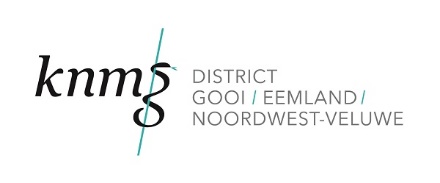 STRAATDOKTERS
Dak- en thuislozen in de spreekkamer
avondsymposium – donderdagavond 23 november 2017 – auditorium Visio NaardenPROGRAMMA 19:30 	Welkom en registratie
	De koffie en thee staan klaar
20:00	Opening Elise Pennings, avondvoorzitter en bestuurslid KNMG district XIIIVangnet voor sociaal kwetsbare burgers: een GGD taakRené Stumpel, directeur Publieke Gezondheidszorg GGD Gooi en VechtstreekDakloze mensen in Gooi en Vechtstreek: bevindingen van de straatdokter
Igor van Laere, sociaal geneeskundige, voorzitter Nederlandse Straatdokters GroepStreetwise met de staatdokter: gezondheidsproblemen bij dakloze mensen
Marcel Slocker, huisarts/straatdokter Rotterdam, blog/columnist Medisch Contact
Plenair
discussie met de zaal over eigen ervaringen en kansen voor verbetering en voor samenwerking in de zorg voor dakloze mensen22:00   Afronden Na afloop is er een borrel om elkaar te ontmoeten en na te praten.Nota bene
Samenvattingen van presentaties – zie volgende paginaSAMENVATTINGEN PRESENTATIES
Vangnet voor sociaal kwetsbare burgers: een GGD taak
René Stumpel, directeur publieke gezondheid, GGD Gooi en VechtstreekIn mijn bijdrage zal ik uiteenzetten hoe in Gooi en Vechtstreek in de afgelopen 25 jaar de zorg voor mensen die tussen wal en schip dreigen te vallen, of al gevallen zijn, vorm heeft gekregen. In het bijzonder zal ik ingaan op de rol van de GGD en de samenwerking met tal van partijen binnen Vangnet en Advies. Ik zal aangeven hoe de komst van de WMO leidde tot de ontmanteling van dit samenwerkingsverband, waarna een andere werkwijze werd geïntroduceerd. In dit verband zal ook de zorg voor verwarde personen aan de orde komen. Ten slotte zal ik aandacht besteden aan de totstandkoming van het sociaal pension en in het bijzonder de vormgeving van de medische zorg, dit in aanloop naar de bijdrage van collega Igor van Laere.Dakloze mensen in Gooi en Vechtstreek: bevindingen van de straatdokter 
Igor van Laere, sociaal geneeskundige, voorzitter Nederlandse Straatdokters GroepSinds de jaren tachtig van de vorige eeuw zijn in reactie op een zichtbare populatie dakloze mensen in enkele grote steden in Nederland zogenaamde straatdokter-praktijken ontstaan. Om de krachten te bundelen is in 2014 de Nederlandse Straatdokters Groep (NSG) opgericht, om gezamenlijk bij te dragen aan toegankelijke en goede sociaal medische zorg voor deze mensen. De NSG is een landelijk project gestart om lessen uit de praktijk (inzet straatdokter in pilotgemeente Hilversum / Regio Gooi en Vechtstreek) en wetenschap (deelonderzoeken door studenten Hogeschool Utrecht en RadboudUMC Nijmegen) te bundelen om tot een goed landelijk beeld te komen. Het betreft 1) het profiel van de doelgroep, hun problemen en zorgbehoeften, 2) het profiel van de sociaal medische zorg in 43 centrumgemeenten en ervaringen en behoeften van straatdokters en straatverpleegkundigen, en 3) een beschrijving van de basiselementen waaraan sociaal medische zorg dient te voldoen. In deze presentatie deelt straatdokter Igor van Laere zijn bevindingen en lessen die heeft opgedaan bij dak- en thuisloze mensen en zorgverleners in en rond opvangvoorziening de Cocon in Hilversum.

Streetwise met de staatdokter: gezondheidsproblemen bij dakloze mensen
Marcel Slockers, huisarts en straatdokter Rotterdam Intro
Marcel Slockers is huisarts en straatdokter in Rotterdam. Hij is blogschrijver bij medischcontact.nl  en heeft onder meer studies over sterfte bij daklozen gepubliceerd. Bovendien is hij initiatiefnemer van het Rotterdams straatdokterproject
Daklozen waaronder veel zorgmijders worden gekenmerkt door hun medische kwetsbaarheid. Binnen het project is er veel aandacht voor psychiatrie, verslaving, verstandelijke beperking en maatschappelijk herstel.
Slockers doet spreekuur in opvangproject Havenzicht. Havenzicht is een onderdeel van het Centrum voor Dienstverlening (CVD) en heeft nachtopvang en ook een verpleeg- en woonafdeling.
Het straatdokterproject in Rotterdam is druk bezig geweest met het bestrijden van de epidemie van onverzekerden. Sinds 2014 werden mensen zonder adres uit hun zorgverzekering gezet. Zie ook www.straatdokter.nlInhoud
Ik zal een beeld schetsen wat de kenmerken zijn van daklozen. 
Onder meer het verschil uitleggen tussen bankslapers, buitenslapers en marginaal gehuisveste thuislozen. Belemmeringen beschrijven om in de opvang te komen.
Wat beeldmateriaal laten zien over veel voorkomende aandoeningen: loopvoeten, herkennen cocaïne gebruik. Wat kan je in het verpleegbed aantreffen?
Ik zal over straattaal vertellen. Over een korter leven met meer ziekte en soms een niet gemakkelijke dood.
Hoe om te gaan met zorgmijders? Een mogelijke benadering zijn om toch zorg te leveren?
Hoe herken je bij iemand met straattaal zijn verstandelijke beperking?
Samenwerking met andere instanties om te zorgen dat zorg beter lukt. Hoe maak je vrienden, niet alleen met de verwarde dakloze maar ook met instanties die in beweging moeten komen?
Ik zal verwijzen naar het aanjaagteam verwarde personen.
De onverzekerdenproblematiek zal aan de orde komen en ook welke nieuwe regelingen daarvoor in de maak zijn.
Het is van belang om uit te leggen dat goede zorg voor dak-  en thuislozen een stad veiliger kan maken, voor dakloze, stadgenoot en hulpverlener!KNMG district XIII – Gooi, Eemland en Noordwest-Veluwe
M 06 457 949 86 – knmg13@kpnmail.nl – www.knmg.nl/district-13